附件2首批教育世家推荐表所在设区市：                        学校名称：                          姓    名:                           填表日期     年    月   日填 表 说 明1.选取1名从事教师工作的家庭成员作为推荐人选,并填写“姓名”等个人基本信息栏。推荐人选彩色登记照电子版，头部占照片尺寸的2／3，照片尺寸为320*240像素以上，大小为100-500K之间，格式为jpg，文件名为“姓名-省份”。2.“从事教师工作的家庭成员”含离、退休和已故，请在备注栏注明。3.“师德表现”“何时何地受过何奖励”“简要事迹材料”均填写推荐人选及从事教师工作的家庭成员的情况。其中，何时何地受过何奖励主要填写获得的地市级以上荣誉，包括：姓名，何时，何地，奖励名称。简要事迹材料要求600字以内。4.请另报详细事迹材料，要求5000字以内，内容翔实、感染力强，有具体事例。请提供家庭成员合照、工作照等照片5张，文件名为“姓名-照片内容-省份”。详细事迹材料和照片直接发送电子版即可。5.此表一式三份，加盖公章。6.此次活动对家庭成员的界定见下图。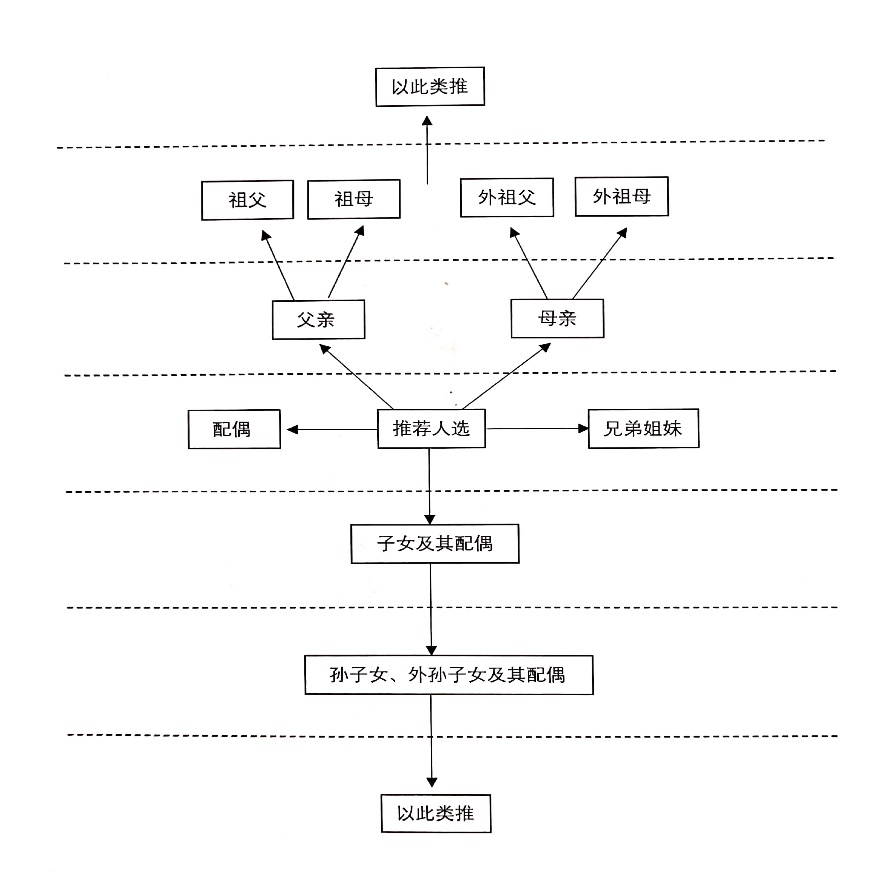 注：高校仅须在“所在学校意见”栏填写意见、盖章。姓  名姓  名性 别出生年月照  片照  片民  族民  族籍 贯政治面貌照  片照  片学  历学  历职 称职  务照  片照  片参加工作时间参加工作时间从 教年 限联  系方  式照  片照  片工  作单  位工  作单  位照  片照  片通  讯地  址通  讯地  址邮  编照  片照  片本人工作简历本人工作简历时间时间时间时间工作单位工作单位工作单位工作单位任教学科任教学科备注本人工作简历本人工作简历本人工作简历本人工作简历本人工作简历本人工作简历本人工作简历本人工作简历本人工作简历本人工作简历本人工作简历本人工作简历本人工作简历本人工作简历连续几代有家庭成员从事教师工作连续几代有家庭成员从事教师工作连续几代有家庭成员从事教师工作连续几代有家庭成员从事教师工作连续几代有家庭成员从事教师工作有多少位家庭成员从事教师工作有多少位家庭成员从事教师工作有多少位家庭成员从事教师工作从事教师工作的家庭成员姓名姓名姓名与本人关系政治面貌工作单位(或原工作单位)工作单位(或原工作单位)工作单位(或原工作单位)工作单位(或原工作单位)从教年限从教年限备注从事教师工作的家庭成员从事教师工作的家庭成员从事教师工作的家庭成员从事教师工作的家庭成员从事教师工作的家庭成员从事教师工作的家庭成员从事教师工作的家庭成员从事教师工作的家庭成员从事教师工作的家庭成员从事教师工作的家庭成员从事教师工作的家庭成员从事教师工作的家庭成员………………师德表现师德表现师德表现何时何地受过何奖励何时何地受过何奖励何时何地受过何奖励简要事迹材料简要事迹材料简要事迹材料（600字以内）（600字以内）（600字以内）（600字以内）（600字以内）（600字以内）（600字以内）（600字以内）（600字以内）（600字以内）简要事迹材料简要事迹材料简要事迹材料所在学校意见所在学校意见所在学校意见       （单位公章）                     年  月   日       （单位公章）                     年  月   日       （单位公章）                     年  月   日       （单位公章）                     年  月   日       （单位公章）                     年  月   日       （单位公章）                     年  月   日       （单位公章）                     年  月   日       （单位公章）                     年  月   日       （单位公章）                     年  月   日       （单位公章）                     年  月   日县级教育行政部门意见县级教育行政部门意见县级教育行政部门意见（单位公章）      年  月   日（单位公章）      年  月   日（单位公章）      年  月   日（单位公章）      年  月   日（单位公章）      年  月   日（单位公章）      年  月   日（单位公章）      年  月   日（单位公章）      年  月   日（单位公章）      年  月   日（单位公章）      年  月   日设区市教育工会意见设区市教育工会意见设区市教育工会意见（单位公章）      年  月   日（单位公章）      年  月   日（单位公章）      年  月   日（单位公章）      年  月   日（单位公章）      年  月   日（单位公章）      年  月   日（单位公章）      年  月   日（单位公章）      年  月   日（单位公章）      年  月   日（单位公章）      年  月   日设区市教育行政部门意见设区市教育行政部门意见设区市教育行政部门意见      （单位公章）                              年  月   日      （单位公章）                              年  月   日      （单位公章）                              年  月   日      （单位公章）                              年  月   日      （单位公章）                              年  月   日      （单位公章）                              年  月   日      （单位公章）                              年  月   日      （单位公章）                              年  月   日      （单位公章）                              年  月   日      （单位公章）                              年  月   日